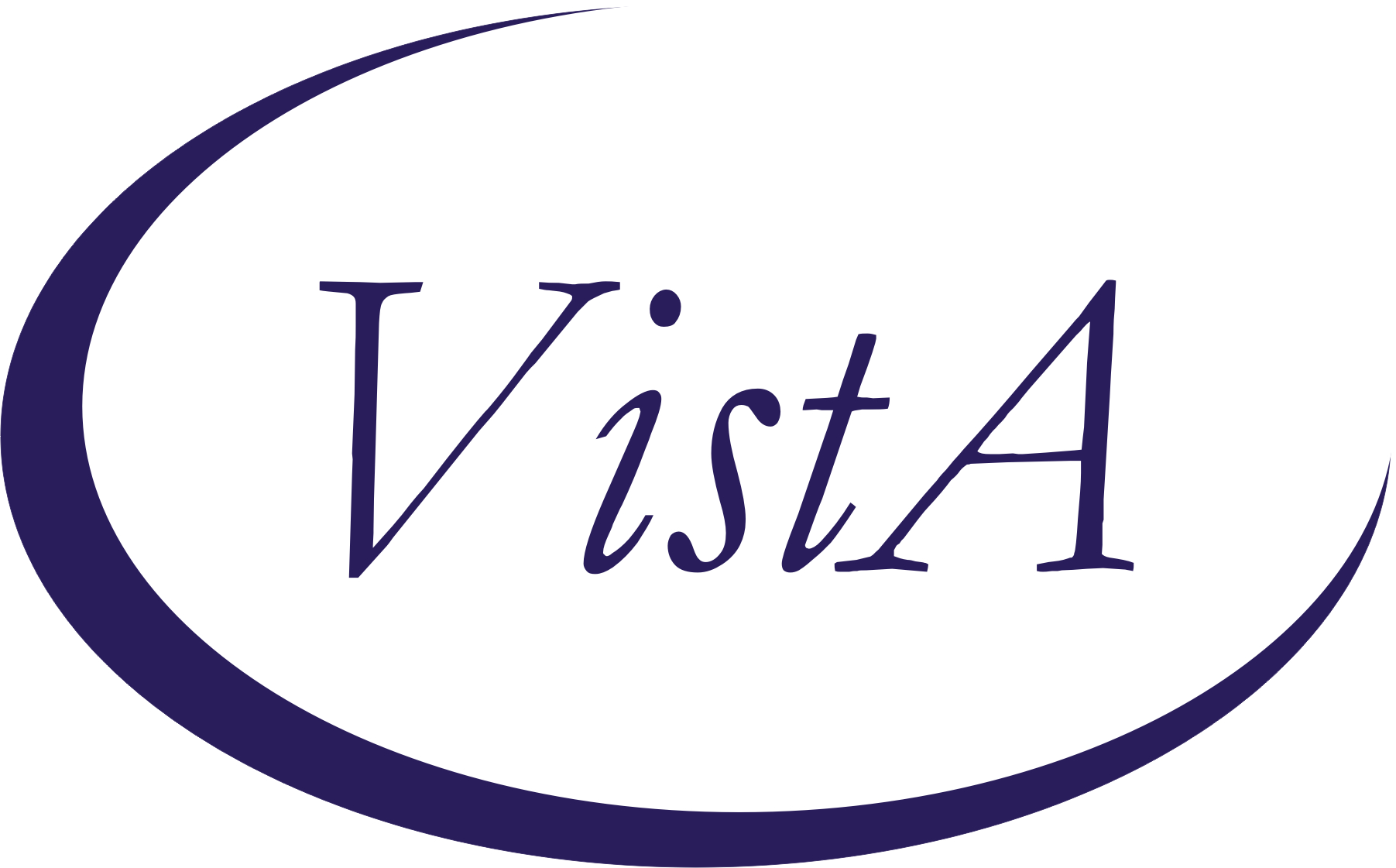 Update_2_0_325Clinical RemindersVA-MHRRTP DIALOG UPDATEINSTALLATION and SETUP GUIDE January 2023Product DevelopmentDepartment of Veterans AffairsContentsIntroduction	3Pre-Install	10Install Details	10Install Example 	10Post-Install	15IntroductionThe Mental Health Residential Rehabilitation Treatment Program (MH RRTP) Screening, Status Update, and Discharge Templates were developed by the Veterans Health Administration Office of Mental Health and Suicide Prevention in collaboration with MH RRTP managers from several VISNs, VISN and facility mental health leadership, and other subject-matter-experts.  The dialogs were first released in July 2018 in Update_2_0_44 and updated in November 2020 in Update 2_0_104. This update includes several revisions to each of the three dialogs.The templates were designed to address the need for critical information at the time of screening, while waiting for admission (Status Update), and at the time of discharge. The purpose of the three templates is to use national health factors to capture local data to improve the ability of programs to more accurately track wait times and provide local outcome data. The three templates are brief and designed to be integrated into existing, local processes for documentation. The templates do not reflect the full scope of typical documentation for screening, discharge and clinical encounters with the hope that this will maximize flexibility in local implementation. Programs are not required to use a standard note template. Programs are strongly encouraged to integrate the templates into existing documentation processes so accurate and reliable data will be available to the programs. This update will update the following reminder content:TIU TEMPLATE FIELD                                                                 BLANK SPACE1   DATE (REQ)   VA-MHRRTP EDITHEALTH FACTORS                                                                  REMINDER SPONSOR                                                                  OFFICE OF MENTAL HEALTH SERVICES  MENTAL HEALTH SERVICES  HOMELESSNESS OFFICE  OFFICE OF MH AND SUICIDE PREVENTIONREMINDER COMPUTED FINDINGS                                                        VA-IS INPATIENT  VA-ACTIVE PATIENT RECORD FLAGS  VA-PROGRESS NOTEREMINDER LOCATION LIST                                                            VA-HOMELESSNESS STOP CODESREMINDER TERM                                                                     VA-BL FOOD INSECURITY POSITIVE  VA-HOMELESSNESS - ALREADY RECEIVING SERVICES  VA-REMINDER UPDATE_2_0_325REMINDER DEFINITION                                                               VA-OBJ MH RRTP OBJECT  VA-BL HIGH RISK FOR SUICIDEHEALTH SUMMARY TYPE                                                               VA-MH RRTP DATA OBJECT  VA-HOMELESS SCREENING 12MO  VA-CSSRS 24 HOURS  VA-CSRE RISK 24 HOURS  VA-BL HIGH RISK FOR SUICIDETIU DOCUMENT DEFINITION                                                           VA-MH RRTP DATA OBJECT  VA-HOMELESS SCREENING 12MO  VA-C-SSRS LAST DAY  VA-CSRE RISK 24 HOURS  BL HIGH RISK FOR SUICREMINDER DIALOG                                                                   VA-MHRRTP STATUS UPDATE  VA-MHRRTP SCREENING  VA-MHRRTP DISCHARGEPre-InstallUsing the menu, Reminder Dialog Management, Reminder Dialogs, Change the view to element and complete an inquiry for the following elements for post-installation steps. The quick orders mapped to these elements will need to be remapped.VA-OI HOMELESS REFERRALVA-OI SOCIAL WORK REFERRAL VAL-OI SOCIAL WORK REFERRALVAL-OI DIETARY REFERRALUsing the menu options, Reminder Manager, Reminder Term Management, Inquire about Reminder Term, print an inquire into the Reminder Term VA-HOMELESSNESS - ALREADY RECEIVING SERVICES for reference post-install.Install DetailsThis update is being distributed as a web host file.  The address for the host file is: https://REDACTED/UPDATE_2_0_325.PRDThe file will be installed using Reminder Exchange, programmer access is not required.Installation:=============This update can be loaded with users on the system. Installation will take less than 15 minutes. Install Example To Load the Web Host File. Navigate to Reminder exchange in Vista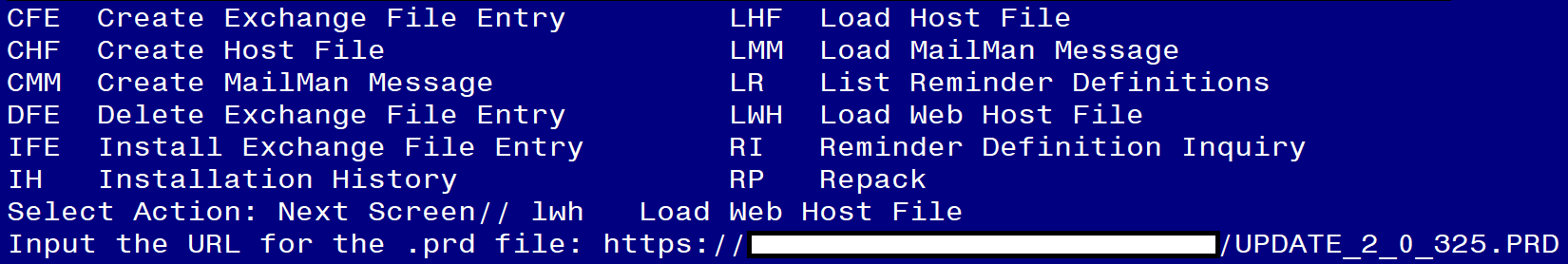 At the Select Action: prompt, enter LWH for Load Web Host File At the Input the url for the .prd file: prompt, type or copy and paste the following web address: https://REDACTED/UPDATE_2_0_325.PRDYou should see a message at the top of your screen that the file successfully loaded.Search and locate the entry that begins with UPDATE_2_0_325 in reminder exchange.  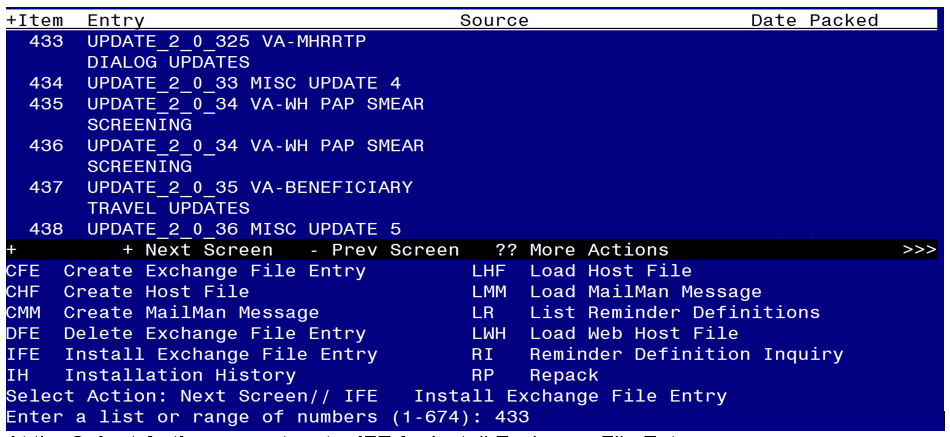 At the Select Action prompt, enter IFE for Install Exchange File EntryEnter the number that corresponds with your entries titled UPDATE_2_0_325 VA-MHRRTP DIALOG UPDATES (in this example it is entry 433, it will vary by site).  Make sure the entry has date/time 1/12/2023.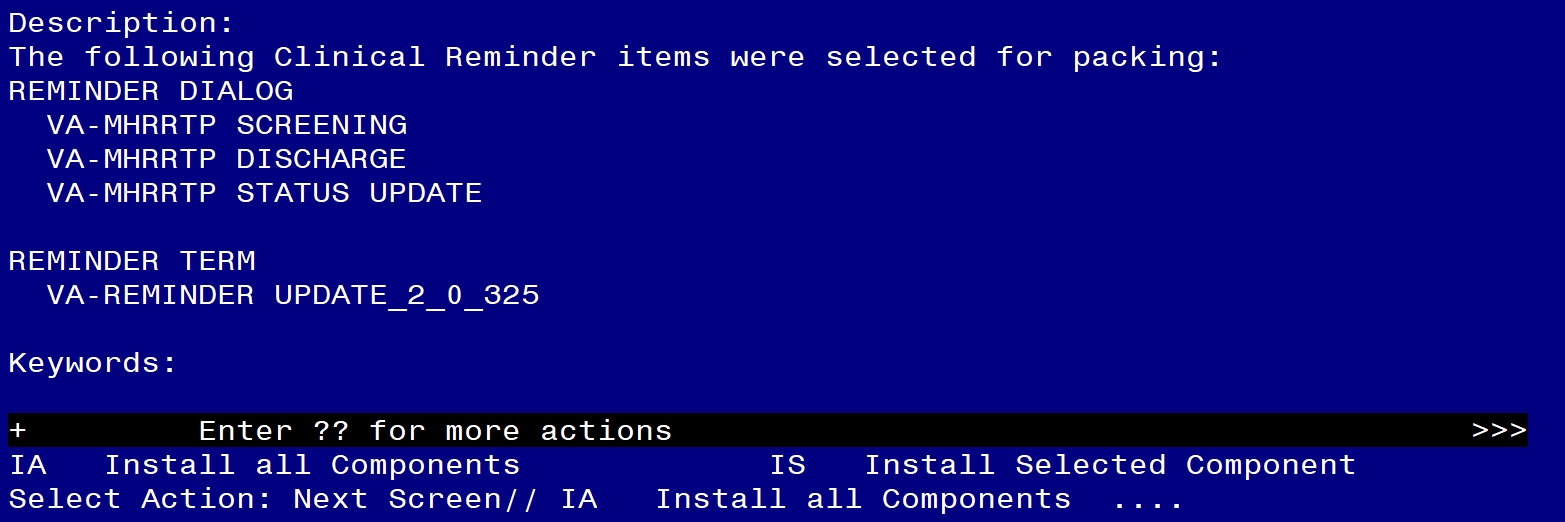 At the Select Action prompt, type IA for Install All Component and hit enter.Any items that are NEW in any categories, you should INSTALL If you are prompted to overwrite any health factors, you should choose Overwrite If you are prompted to overwrite the health summary type and objects, you should choose Overwrite If you are prompted to overwrite any other component, you should choose SKIPThere are three reminder dialogs included in this update, you will be promped three different times to install the dialog components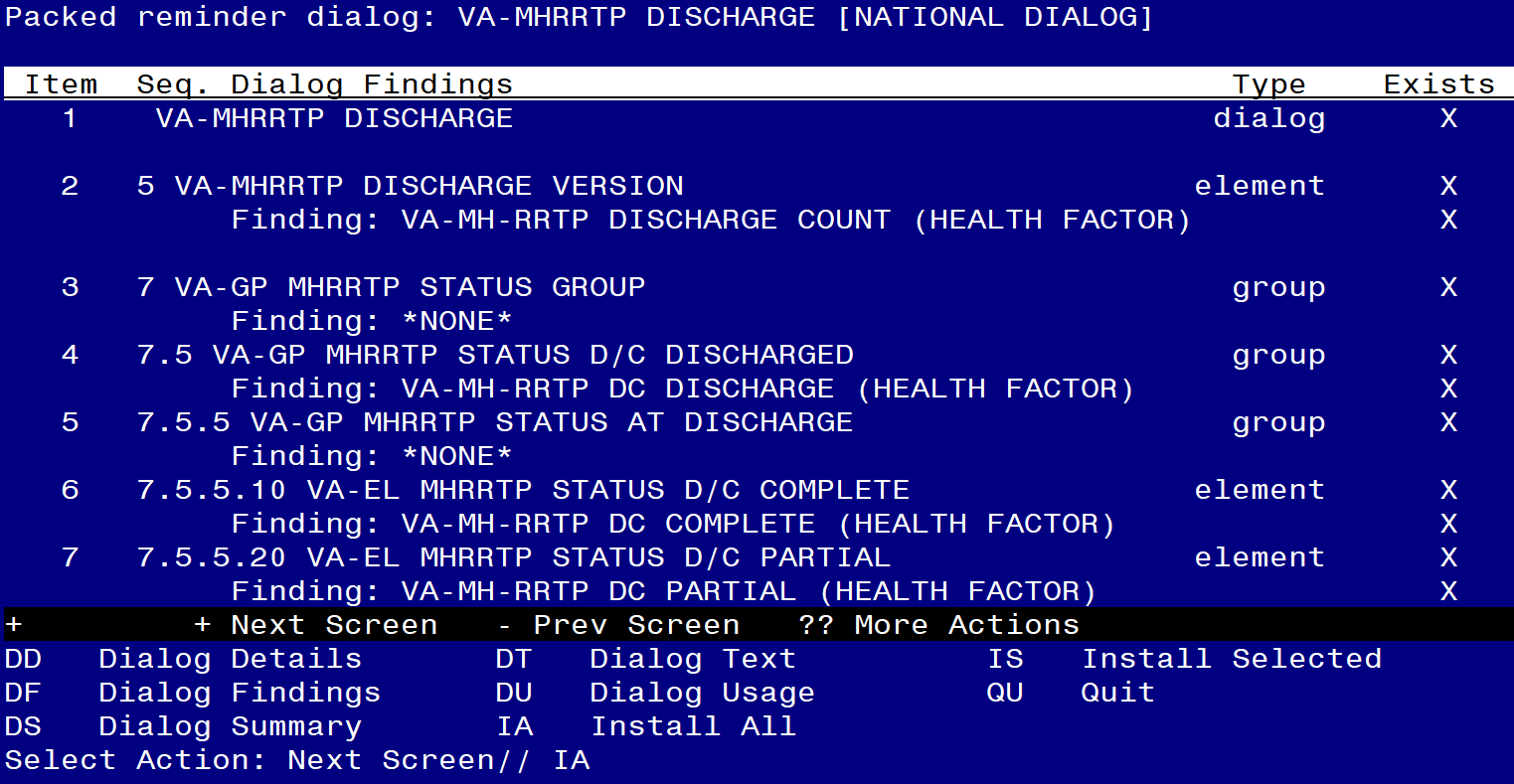 At the Select Action prompt, type IA to install the dialog VA-MHRRTP DISCHARGESelect Action: Next Screen// IA   Install All  Install reminder dialog and all components with no further changes: YES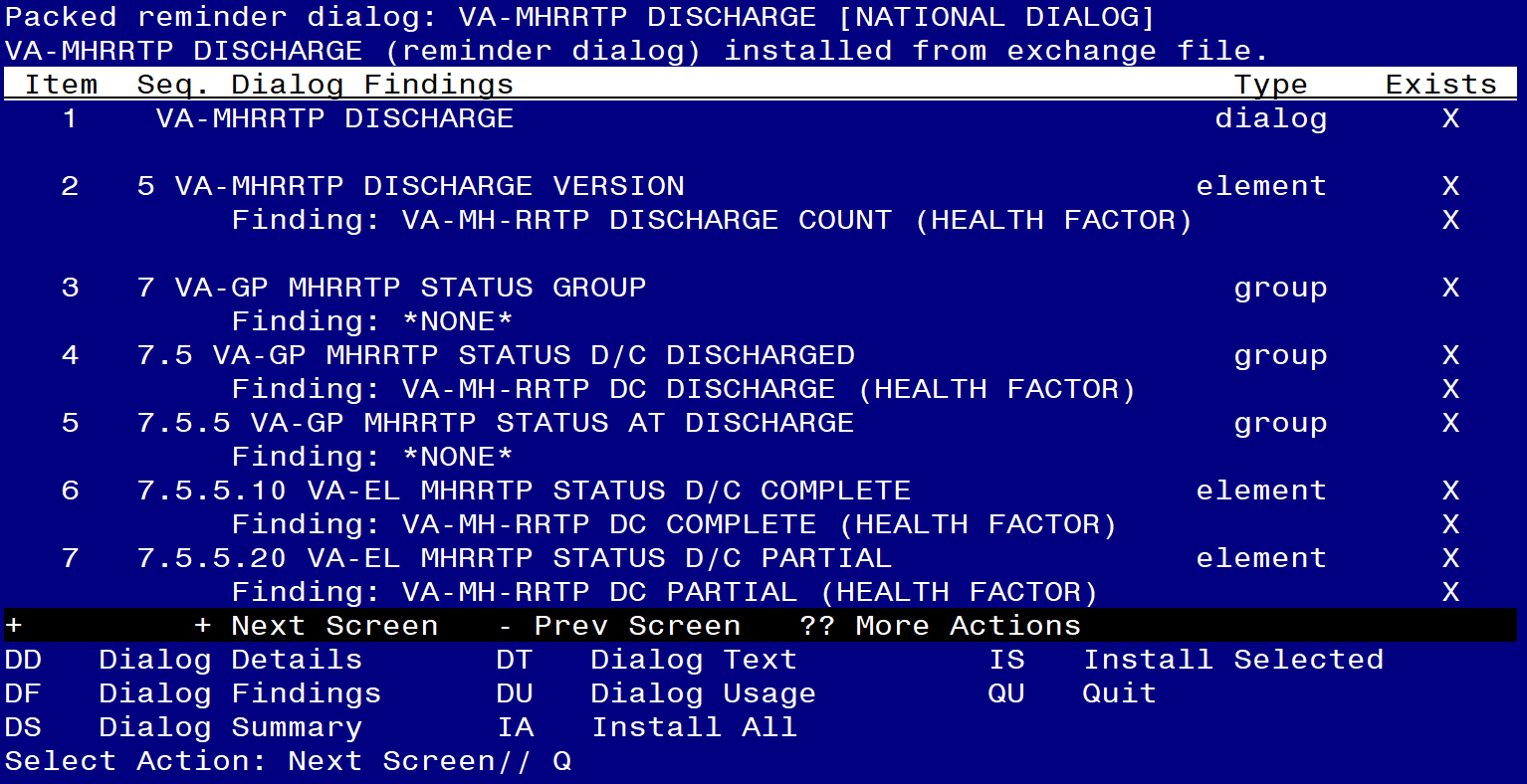 After completing this dialog install, you will type Q to move to the next dialog to install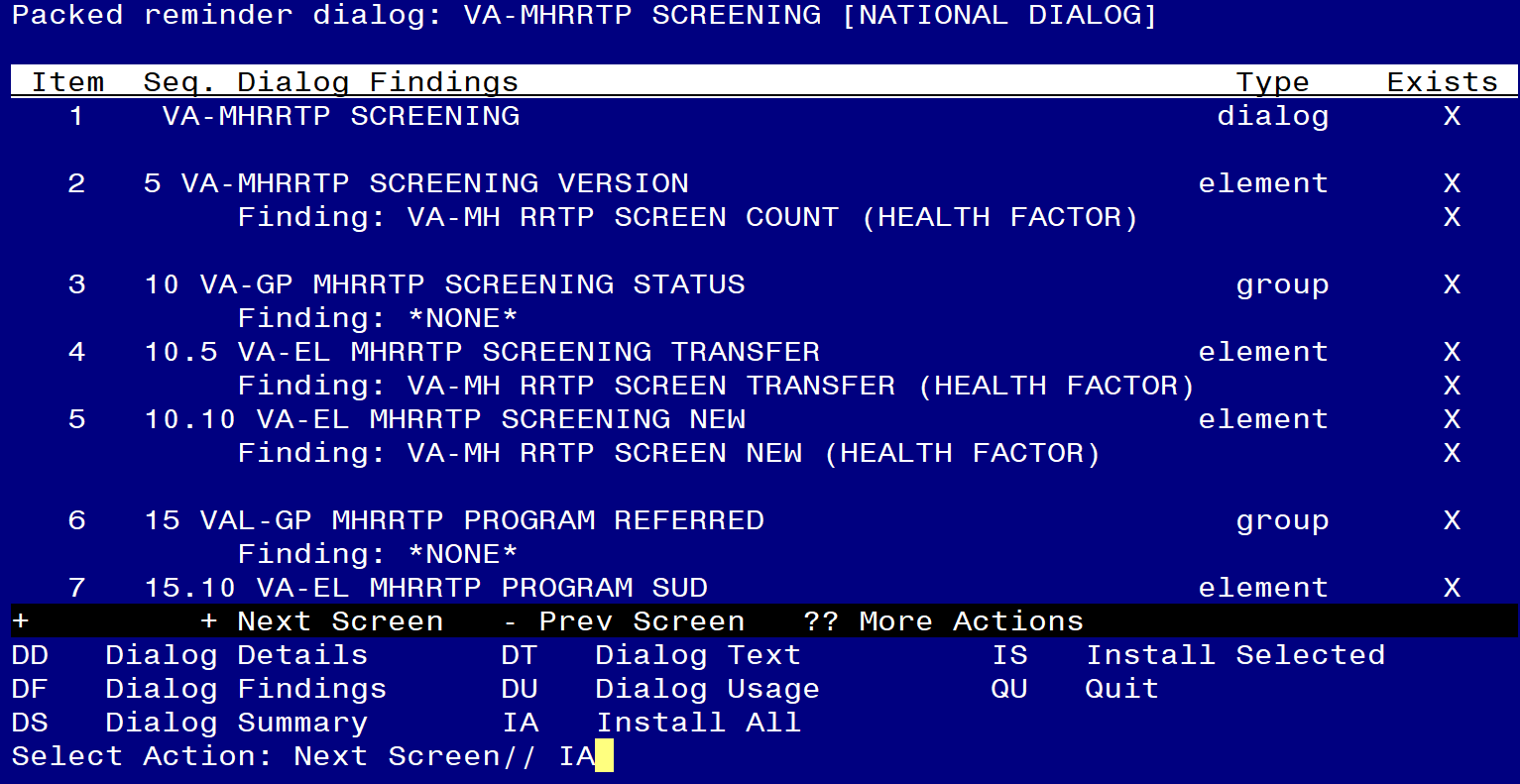 At the Select Action prompt, type IA to install the dialog VA-MHRRTP SCREENINGSelect Action: Next Screen// IA   Install All  Install reminder dialog and all components with no further changes: YES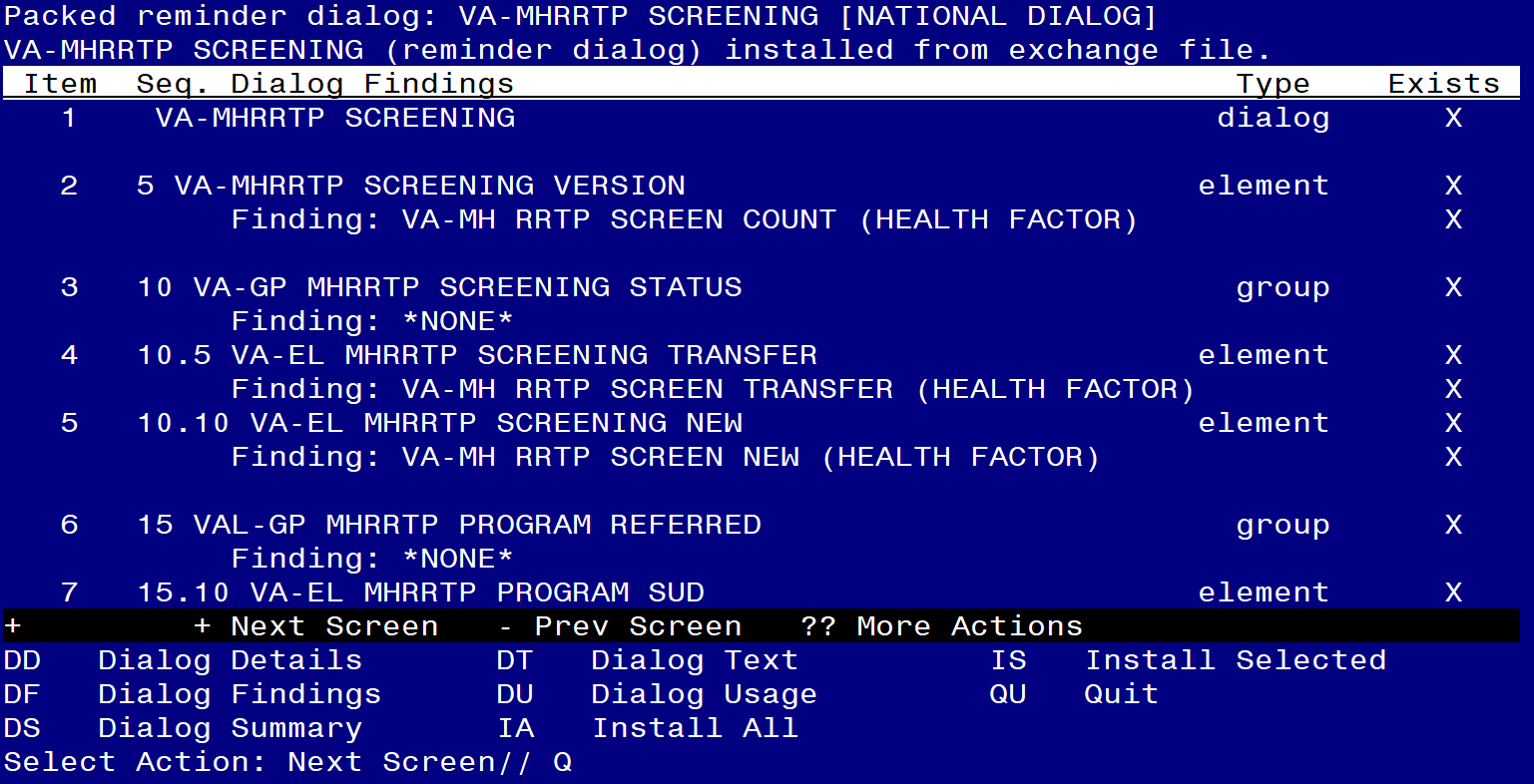 After completing this dialog install, you will type Q to move to the next dialog to install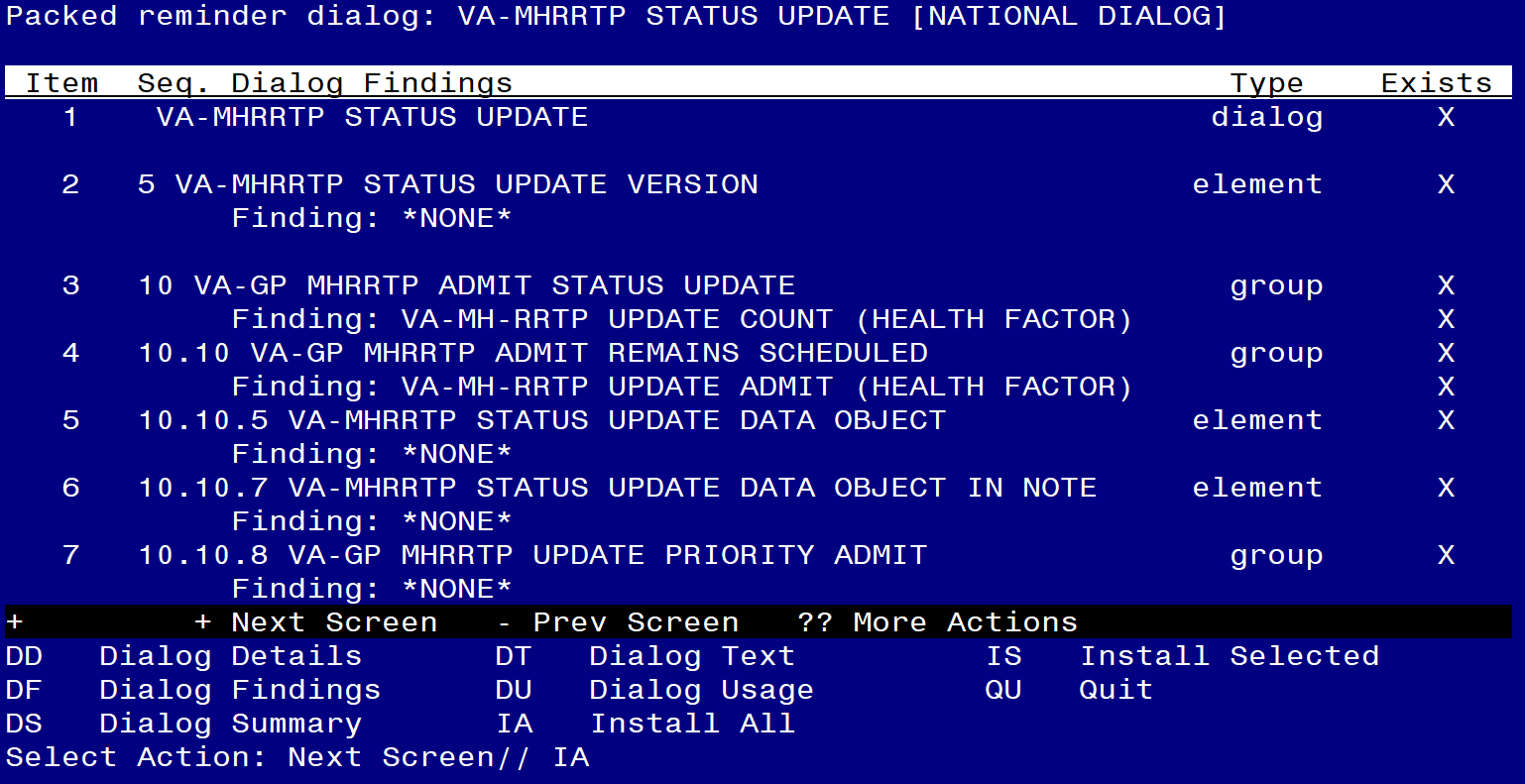 At the Select Action prompt, type IA to install the dialog – VA-MHRRTP STATUS UPDATESelect Action: Next Screen// IA   Install All  Install reminder dialog and all components with no further changes: YES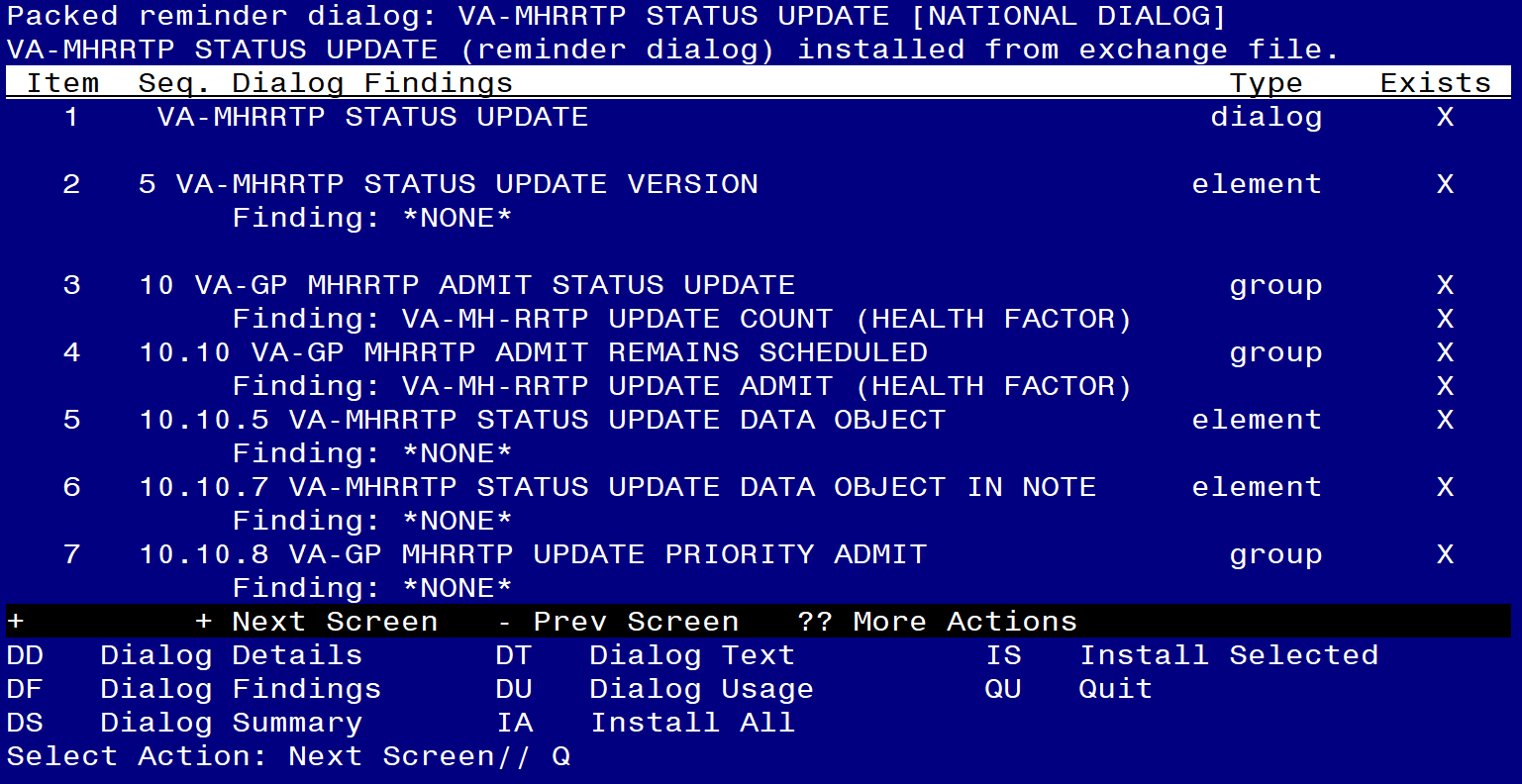 After completing this dialog install, you will type Q and be prompted for the items below.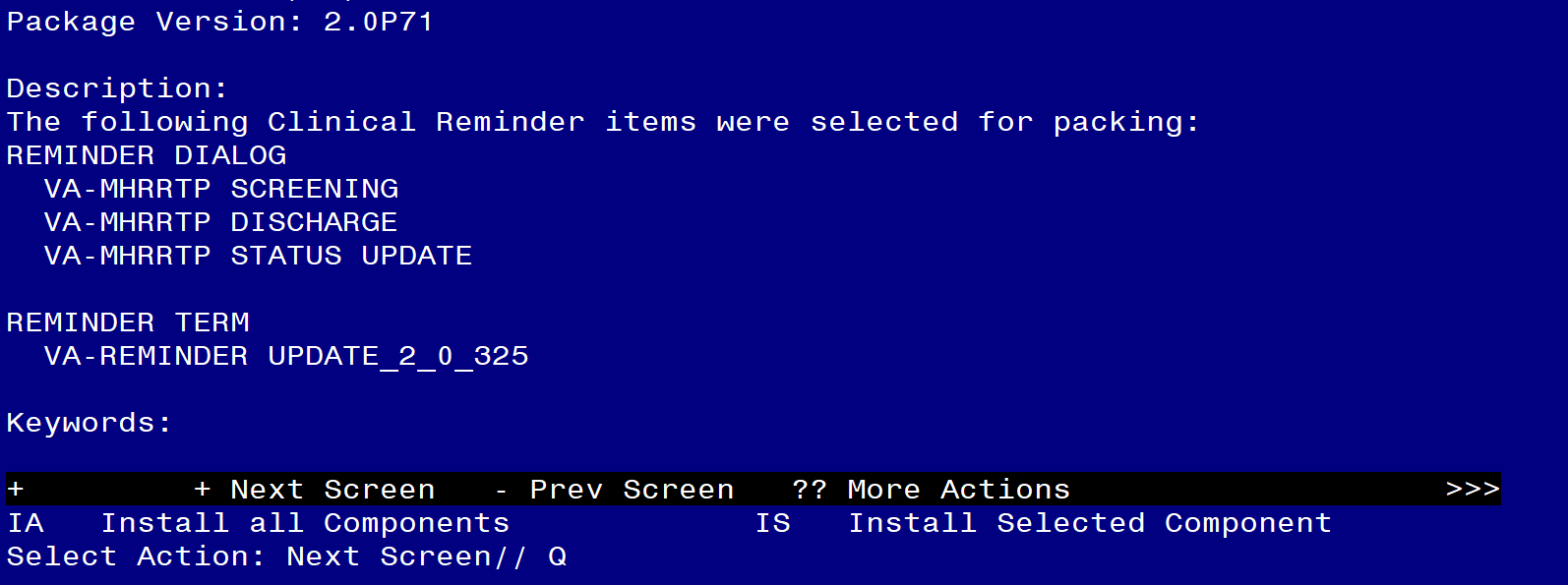 After all the dialogs and components have been installed, you will then be returned to this screen. At the Select Action prompt, type Q.Post-Install Setup of Note Titles (If the dialogs are already linked to shared templates and note titles, then these steps can be skipped.)If you do not have RRTP note titles, you can create new note titles to connect to the reminder dialogs included in this update. These note titles are not required.You will need to create 3 new note titles – one for each reminder dialog.  The VHA Enterprise Standard Title for all is: MENTAL HEALTH NOTE      Note Title #1:  MHRRTP SCREENING      Note Title #2:  MHRRTP STATUS UPDATE      Note Title #3:  MHRRTP DISCHARGEComprehensive information on Creating Document Definitions can be found beginning on page 47 of the TIU/ASU Implementation GuideNote: Please review the content of these new dialogs, if you have existing notes and reminder dialogs that you use in the RRTP setting, you can incorporate the contents of these templates into your existing local dialog by adding the main groups. Please work with your RRTP staff to decide the best way to incorporate these components into your local processes.Link dialogs to Shared Templates and/or link to Note Title. (If the dialogs are already linked to shared templates and note titles, then these steps can be skipped.)From the Reminders Manager Menu:   CF     	Reminder Computed Finding Management ...   RM     	Reminder Definition Management ...   SM     	Reminder Sponsor Management ...   TXM    	Reminder Taxonomy Management   TRM    	Reminder Term Management ...   LM     	Reminder Location List Management ...   RX     	Reminder Exchange   RT     	Reminder Test   OS     	Other Supporting Menus ...   INFO   	Reminder Information Only Menu ...   DM     	Reminder Dialog Management ...   CP     	CPRS Reminder Configuration ...   RP     	Reminder Reports ...   MST    	Reminders MST Synchronization Management ...   PL     	Reminder Patient List Menu ...   PAR    	Reminder Parameters ...   VS     	NLM Value Set Menu   ROC    	Reminder Order Check Menu ...   CQM    	NLM Clinical Quality Measures Menu   XM     	Reminder Extract Menu ...Select Reminder Managers Menu Option: CPRS Reminder Configuration   CA     	Add/Edit Reminder Categories   CL     	CPRS Lookup Categories   CS     	CPRS Cover Sheet Reminder List   MH     	Mental Health Dialogs Active   PN     	Progress Note Headers   RA     	Reminder GUI Resolution Active   TIU    	TIU Template Reminder Dialog Parameter   DEVL   	Evaluate Coversheet List on Dialog Finish   DL     	Default Outside Location   PT     	Position Reminder Text at Cursor   LINK   	Link Reminder Dialog to Template   TEST   	CPRS Coversheet Time Test   NP     	New Reminder Parameters   GEC    	GEC Status Check Active   WH     	WH Print Now ActiveSelect CPRS Reminder Configuration Option: Link Reminder Dialog to TemplateSelect Dialog Definition: VA-MHRRTP SCREENING       reminder dialog     NATIONAL         ...OK? Yes//   (Yes)Enter template name: MHRRTP SCREENING Link template to Document Title? YESSelect Document Definition:  MHRRTP SCREENINGRepeat for the VA-MHRRTP STATUS UPDATE and VA-MHRRTP DISCHARGE dialogs.Compare the reminder term VA-HOMELESSNESS - ALREADY RECEIVING SERVICES to the pre-install inquiry
*if you skipped this reminder term during installation, it should not be changed.Using the menu, Reminder Manager, Reminder Term Management, Add/Edit Reminder Term, edit the reminder term VA-HOMELESSNESS - ALREADY RECEIVING SERVICES to align with your pre-install inquiry. If your site did not have the mapped finding(s) CF.VA-PROGRESS NOTE pre-installation, you can delete those finding items from the term. If your site DID have the mapped finding(s) CF.VA-PROGRESS NOTE, then update the computer finding parameter field of those finding items and replace the *** with your pre-install mapped item.Add the orderable items within the dialog:Using the menu, Reminder Dialog Management, Reminder Dialogs, Change the view to element. Search for the following elements and edit to align with your pre-install inquiry. VA-OI HOMELESS REFERRAL VA-OI SOCIAL WORK REFERRALVAL-OI SOCIAL WORK REFERRALVAL-OI DIETARY REFERRALConfirm the revisions listed in the dialog changes document are present in the dialogs.VA-UPDATE_2_0_325VA-MH-RRTP [C]VA-MH-RRTP DC DECEASEDVA-MH-RRTP ADDL SVC NONEVA-MH-RRTP ADDL SVC OTHERVA-MH-RRTP ADDL SVC CHAPLAINVA-MH-RRTP ADDL SVC PEER SUPPORTVA-MH-RRTP ADDL SVC INTEG DUAL DXVA-MH-RRTP ADDL SVC NUTRITIONVA-MH-RRTP ADDL SVC WHOLE HEALTHVA-MH-RRTP ADDL SVC FAMILY COUNSELVA-MH-RRTP ADDL SVC MUTUAL SUPPORTVA-MH-RRTP ADDL SVC NON-VA VOC SVCVA-MH-RRTP ADDL SVC VA VOC SVCVA-MH-RRTP ADDL SVC CWT SUPP EDUVA-MH-RRTP ADDL SVC CWT TWVA-MH-RRTP ADDL SVC CWT SUPP EMPVA-MH-RRTP ADDL SVC OCC THERAPYVA-MH-RRTP ADDL SVC KINESIOTHERAPYVA-MH-RRTP ADDL SVC REC THERAPYVA-MH-RRTP ADDL SVC PSYCHOTHERAPYVA-MH-RRTP EBP OTHERVA-MH-RRTP EBP WETVA-MH-RRTP EBP 12 STEPVA-MH-RRTP EBP SITVA-MH-RRTP EBP SOCIAL SKILLSVA-MH-RRTP EBP PEVA-MH-RRTP EBP PSTVA-MH-RRTP EBP PCTVA-MH-RRTP EBP NETVA-MH-RRTP EBP METVA-MH-RRTP EBP MBCTVA-MH-RRTP EBP IPTVA-MH-RRTP EBP EMDRVA-MH-RRTP EBP DBTVA-MH-RRTP EBP CM SUDVA-MH-RRTP EBP CPT GROUPVA-MH-RRTP EBP CPT INDVA-MH-RRTP EBP CBSG SUDVA-MH-RRTP EBP CBT SPVA-MH-RRTP EBP CBT SUDVA-MH-RRTP EBP CBT DEPRESSIONVA-MH-RRTP EBP CBT PAINVA-MH-RRTP EBP ASPIVA-MH-RRTP EBP ACTVA-MH-RRTP PTSD CC OTHERVA-MH-RRTP PTSD CC NONVA RRTPVA-MH-RRTP PTSD CC NONVA INPTVA-MH-RRTP PTSD CC NONVA OUTPTVA-MH-RRTP PTSD CC VET CENTVA-MH-RRTP PTSD CC VAVA-MH-RRTP VET DECLINED MH F/U APPTVA-MH-RRTP LEFT DID NOT SPEAK TO STAFFVA-MH-RRTP LEFT F/U APPT SCH W/IN 24 HRSVA-MH-RRTP MHTC UNKNOWNVA-MH-RRTP MHTC NOTIFIED D/CVA-MH-RRTP PTSD NO TXVA-MH-RRTP PTSD NON-MASD NOVA-MH-RRTP PTSD NO EBP NOTAVAILVA-MH-RRTP PTSD NO EBP NOTAPPROVA-MH-RRTP PTSD NO EBP VET DECLINVA-MH-RRTP PTSD NO EBP ALR COMPVA-MH-RRTP PTSD NO EBPVA-MH-RRTP PTSD EBP SESS NUM PARTIALVA-MH-RRTP PTSD EBP PARTIAL TEXTVA-MH-RRTP PTSD EBP PARTIALVA-MH-RRTP PTSD EBP OTHERVA-MH-RRTP PTSD EBP EXPVA-MH-RRTP PTSD EBP TFCBTVA-MH-RRTP PTSD EBP EMDRVA-MH-RRTP PTSD EBP PEVA-MH-RRTP PTSD EBP CPT GRPVA-MH-RRTP PTSD EBP CPT INDVA-MH-RRTP PTSD EBP SESS NUMVA-MH-RRTP PTSD EBP COMPLETEVA-MH-RRTP PTSD MASD NOVA-MH-RRTP PTSD MASD ADDITIONAL NOVA-MH-RRTP PTSD MASD ADDITIONAL YESVA-MH-RRTP PTSD MASD SESSIONSVA-MH-RRTP PTSD MASD DAYSVA-MH-RRTP PTSD MASD STARTEDVA-MH-RRTP PTSD MASD TRANSFERVA-MH-RRTP PTSD MASD COMPLETEVA-MH-RRTP PTSD TX ANYVA-MH-RRTP DCEMP UNKNOWNVA-MH-RRTP DCEMP VOLUNTEERVA-MH-RRTP DCEMP STUDENTVA-MH-RRTP DCEMP TRAINVA-MH-RRTP DCEMP CWTVA-MH-RRTP DCEMP FULLVA-MH-RRTP DCEMP PARTVA-MH-RRTP DCEMP UNEMPSEEKVA-MH-RRTP DCEMP UNEMPNOTVA-MH-RRTP DCEMP RETIREVA-MH-RRTP DCDISP FAMFRIENDS TEMPVA-MH-RRTP DCDISP UNKNOWNVA-MH-RRTP DCDISP INCARCERATEVA-MH-RRTP DCDISP NOTHABITVA-MH-RRTP DCDISP SHELTERVA-MH-RRTP DCDISP HOTELVA-MH-RRTP DCDISP LTCVA-MH-RRTP DCDISP INPTMEDVA-MH-RRTP DCDISP INPTMHVA-MH-RRTP DCDISP RRTPVA-MH-RRTP DCDISP TRANSHOUSEVA-MH-RRTP DCDISP FAMFRIENDSVA-MH-RRTP DCDISP OWNHOUSEVA-MH-RRTP DC OTHER RRTPVA-MH-RRTP DC INCARCERATEVA-MH-RRTP DC AMAVA-MH-RRTP DC INCREASEVA-MH-RRTP DC RULE OTHERVA-MH-RRTP DC RULE USEVA-MH-RRTP DC RULE THREATVA-MH-RRTP DC RULEVA-MH-RRTP DC PARTIALVA-MH-RRTP DC COMPLETEVA-MH-RRTP DC TRANSFERVA-MH-RRTP DC DISCHARGEVA-MH-RRTP DISCHARGE COUNTHOMELESSNESS SCREENING [C]VA-FOOD UNABLE TO ANSWERVA-FOOD DECLINES SCREENINGNURSING HOME RESIDENTVA-FOOD ALREADY RECEIVING ASSISTANCEVA-HOMELESS FOOD SCREEN NOT PERFORMEDVA-MONEY TO BUY FOOD-NO CURRENT CONCERNREFERRED TO DIETICIAN FOODREFERRED TO SOCIAL WORK FOODNO REFERRALS REQUESTED FOODVA-MONEY TO BUY FOOD-YES CURRENT CONCERNVA-FOOD 12MO ACTUALLY RAN OUT SOMETIMESVA-FOOD 12MO ACTUALLY RAN OUT OFTENVA-FOOD 12MO WORRY RUN OUT SOMETIMESVA-FOOD 12MO WORRY RUN OUT OFTENVA-FOOD 12MO ACTUALLY RAN OUT NEVERVA-HOMELESSNESS FOOD SHORTAGE YESVA-FOOD 12MO WORRY RUN OUT NEVERALREADY RECEIVING ASSIST WITH HOUSINGUNABLE TO PERFORM HOMELESS SCREENDECLINES HOMELESS SCREENVA-HOMELESS SCREENING NOT PERFORMEDBEST WAY TO REACHDECLINES HOMELESS REFERRALREFERRED TO HOMELESS PROGRAMCURRENT LIVING [C]LIVES OTHERLIVES ON STREETLIVES IN SHELTERLIVES IN INSTITUTIONLIVES IN MOTEL/HOTELLIVES WITH FRIEND OR FAMILYLIVES IN HOUSE WITH SUBSIDYLIVES IN HOUSE NO SUBSIDYPOSITIVE - HAS NO STABLE HOUSINGNEGATIVE - HAS NO HOUSING CONCERNSDECLINES SOCIAL WORK REFERRALREFERRED TO SOCIAL WORKPOSITIVE - HAS WORRIES ABOUT HOUSINGNEGATIVE - HAS STABLE HOUSINGVA-MH RRTP PRIORITY ADMIT NOVA-MH RRTP PRIORITY ADMIT YESVA-MH-RRTP SCREEN HOUSING HIGH RISKVA-MH-RRTP SCREEN HOUSING HOMELESSVA-MHRRTP SCREEN NO COVIDVA-MHRRTP SCREEN COVID SYMPTOMSVA-MHRRTP SCREEN COVID CAPACITYVA-SUICIDE RISK ASSESSMENT [C]VA-SUICIDE RISK ACUTE LOWVA-SUICIDE RISK ACUTE INTERMEDIATEVA-SUICIDE RISK ACUTE HIGHVA-SUICIDE RISK CHRONIC LOWVA-SUICIDE RISK CHRONIC INTERMEDIATEVA-SUICIDE RISK CHRONIC HIGHVA-MH RRTP SCREEN NEWVA-MH RRTP SCREEN TRANSFERVA-MH RRTP SCREEN COUNTVA-MH-RRTP PTSD MASD TRACKVA-MH-RRTP SEPARATE DOM TRACKVA-MH-RRTP OTHER TRACKVA-MH-RRTP VOCATIONAL TRACKVA-MH-RRTP PAIN TRACKVA-MH-RRTP GAMBLING TRACKVA-MH-RRTP TBI TRACKVA-MH-RRTP WOMENS PROGRAM TRACKVA-MH-RRTP MENS PROGRAM TRACKVA-MH-RRTP SUD&SMI TRACKVA-MH-RRTP SUD&PTSD TRACKVA-MH-RRTP SERIOUS MENTAL ILLNESS TRACKVA-MH-RRTP MST TRACKVA-MH-RRTP PTSD TRACKVA-MH-RRTP SUD TRACKVA-MH-RRTP NO TRACKSVA-MH-RRTP SCREEN ALT REFERRAL VAVA-MH-RRTP SCREEN ALT REFERRAL CCVA-MH RRTP SCREEN ALT REFERRALVA-MH-RRTP SCREEN DENY HOUSING ONLYVA-MH-RRTP SCREEN DENY HARMVA-MH-RRTP SCREEN DENY STABLEVA-MH-RRTP SCREEN DENY LRALTVA-MH-RRTP SCREEN DENY SELFCAREVA-MH-RRTP SCREEN DENY PRESERVVA-MH-RRTP SCREEN DENY INPTVA-MH-RRTP SCREEN DENY MEDVA-MH RRTP SCREEN ADMIT NOVA-MH-RRTP SCREEN VET DECLINEVA-MH-RRTP SCREEN TRANSPORT OTHERVA-MH-RRTP SCREEN TRANSPORT ASSISTVA-MH-RRTP SCREEN TRANSPORT RIDESHAREVA-MH-RRTP SCREEN TRANSPORT VA TRANSPORTVA-MH-RRTP SCREEN TRANSPORT DRIVEVA-MH-RRTP SCREEN 30D ALT NOT AVAILVA-MH-RRTP SCREEN ACCEPT ROUTINE SCHEDVA-MH-RRTP SCREEN 30D ALT DECLINEVA-MH-RRTP SCREEN ACCEPT REQUIRE LATERVA-MH-RRTP SCREEN ACCEPT PRI SCHEDVA-MH-RRTP SCREEN ACCEPT REQST LTRVA-MH-RRTP SCREEN PRIORITY NOT SCHEDULEDVA-MH-RRTP SCREEN ACCEPT FIRST AVAILVA-MH-RRTP SCREEN ACCEPT ADMIT DATEVA-MH-RRTP SCREEN ACCEPTVA-MH-RRTP SCREEN HOUSING INCARCERATEDVA-MH-RRTP SCREEN HOUSING STABLEVA-MH-RRTP SCREEN HOUSING UNSTABLEVA-MH-RRTP REFTRRRTPVA-MH-RRTP REFGENRRTPVA-MH-RRTP REFDCHVRRTPVA-MH-RRTP REFPTSDRRTPVA-MH-RRTP REFSUDRRTPVA-MH-RRTP STATUS ALREADYVA-MH-RRTP UPDATE ALT REFERRALVA-MH-RRTP UPDATE ADMIT NO NOTAPPROPVA-MH-RRTP UPDATE ADMIT NO VETLOSTVA-MH-RRTP UPDATE ADMIT NO VETREMVA-MH-RRTP UPDATE ADMIT NOVA-MH RRTP UPDATE PRIORITY NOT SCHEDULEDVA-MH RRTP UPDATE ACCEPT REQUIRE LATERVA-MH-RRTP UPDATE ACCEPT REQST LTRVA-MH RRTP UPDATE ACCEPT PRI SCHEDVA-MH-RRTP UPDATE ACCEPT FIRST AVAILVA-MH RRTP UPDATE PRIORITY ADMIT NOVA-MH RRTP UPDATE PRIORITY ADMIT YESVA-MH-RRTP UPDATE ADMITVA-MH-RRTP UPDATE COUNT